Design and create a unique logo for your chosen pillar (draw by hand or use a digital app of your choice to create)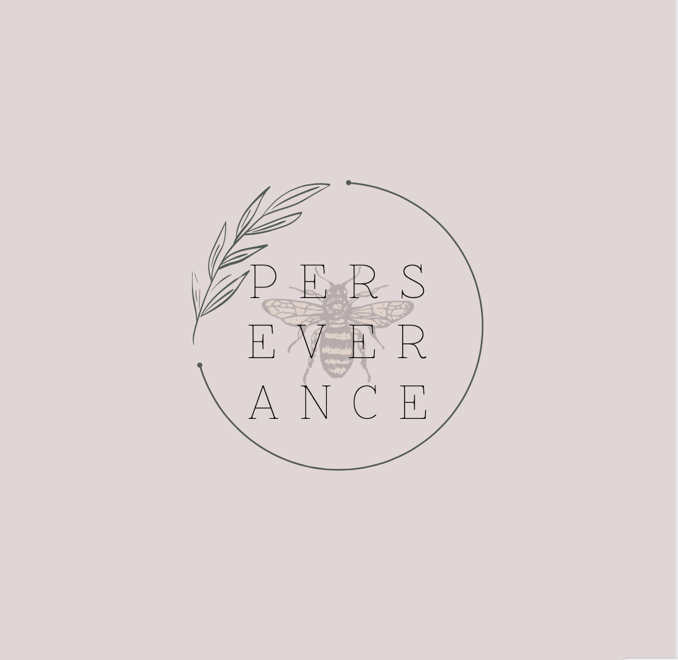 Describe the digital pillar you are promotingI am promoting perseverance. The Collins Dictionary defines perseverance as the quality of continuing with something even though it is difficult. Connect and explain how you or someone you admire online has applied this pillar to their digital life.Someone I admire that has used perseverance in their digital life is Michelle Obama. She used this in her digital life when her husband Barack Obama was running for president. Online she and her husband received hate because they were African-American. She didn’t let the racist comments stop her.  She persevered and became the first African-American First Lady. She didn’t let the hate online get to her and she didn’t lash out at the haters. Instead, she remained humble and persevered through all the negative comments and the hate. Explain why this pillar is important to you in creating a positive online reputationPerseverance is important to me when creating a positive online reputation because you will always have people say mean things to you online, but it is important not allow them to discourage or dissuade you. It is important to stand by your values and beliefs and at the same time not, lash out at them. If you lash out, you are giving them the attention they want, and you are giving in. Instead, you just remain true to yourself and what is important to you ignore or report those who are critical or negative towards you. 